Зарегистрировано в Минюсте России 29 декабря 2020 г. N 61887ФЕДЕРАЛЬНАЯ СЛУЖБА ПО НАДЗОРУ В СФЕРЕ ЗАЩИТЫПРАВ ПОТРЕБИТЕЛЕЙ И БЛАГОПОЛУЧИЯ ЧЕЛОВЕКАПРИКАЗот 30 ноября 2020 г. N 785ОБ УТВЕРЖДЕНИИ АДМИНИСТРАТИВНОГО РЕГЛАМЕНТАФЕДЕРАЛЬНОЙ СЛУЖБЫ ПО НАДЗОРУ В СФЕРЕ ЗАЩИТЫ ПРАВПОТРЕБИТЕЛЕЙ И БЛАГОПОЛУЧИЯ ЧЕЛОВЕКА ПО ПРЕДОСТАВЛЕНИЮГОСУДАРСТВЕННОЙ УСЛУГИ ПО ЛИЦЕНЗИРОВАНИЮ ДЕЯТЕЛЬНОСТИВ ОБЛАСТИ ИСПОЛЬЗОВАНИЯ ВОЗБУДИТЕЛЕЙ ИНФЕКЦИОННЫХЗАБОЛЕВАНИЙ ЧЕЛОВЕКА И ЖИВОТНЫХ (ЗА ИСКЛЮЧЕНИЕМ СЛУЧАЯ,ЕСЛИ УКАЗАННАЯ ДЕЯТЕЛЬНОСТЬ ОСУЩЕСТВЛЯЕТСЯ В МЕДИЦИНСКИХЦЕЛЯХ) И ГЕННО-ИНЖЕНЕРНО-МОДИФИЦИРОВАННЫХ ОРГАНИЗМОВIII И IV СТЕПЕНЕЙ ПОТЕНЦИАЛЬНОЙ ОПАСНОСТИ,ОСУЩЕСТВЛЯЕМОЙ В ЗАМКНУТЫХ СИСТЕМАХВ соответствии с пунктом 19 части 1 статьи 12 Федерального закона от 04.05.2011 N 99-ФЗ "О лицензировании отдельных видов деятельности" (Собрание законодательства Российской Федерации, 2011, N 19, ст. 2716; 2020, N 31, ст. 5029), а также в соответствии со статьей 12 Федерального закона от 27.07.2010 N 210-ФЗ "Об организации предоставления государственных и муниципальных услуг" (Собрание законодательства Российской Федерации, 2010, N 31, ст. 4179; 2011, N 27, ст. 3880; N 29, ст. 4291; 2018, N 1, ст. 63; 2020, N 31, ст. 5027), постановлением Правительства Российской Федерации от 16.05.2011 N 373 "О разработке и утверждении административных регламентов осуществления государственного контроля (надзора) и административных регламентов предоставления государственных услуг" (Собрание законодательства Российской Федерации, 2011, N 22, ст. 3169; 2018, N 46, ст. 7050), пунктом 2 Положения о лицензировании деятельности в области использования возбудителей инфекционных заболеваний человека и животных (за исключением случая, если указанная деятельность осуществляется в медицинских целях) и генно-инженерно-модифицированных организмов III и IV степеней потенциальной опасности, осуществляемой в замкнутых системах, утвержденного постановлением Правительства Российской Федерации от 16.04.2012 N 317 (Собрание законодательства Российской Федерации, 2012, N 15, ст. 1791; 2015, N 11, ст. 1607; Официальный интернет-портал правовой информации http://pravo.gov.ru, 23.11.2020), подпунктом 5.2 пункта 5 Положения о Федеральной службе по надзору в сфере защиты прав потребителей и благополучия человека, утвержденного постановлением Правительства Российской Федерации от 30.06.2004 N 322 (Собрание законодательства Российской Федерации, 2004, N 28, ст. 2899; 2006, N 52, ст. 5587; 2020, N 19, ст. 3001), приказываю:1. Утвердить прилагаемый Административный регламент Федеральной службы по надзору в сфере защиты прав потребителей и благополучия человека по предоставлению государственной услуги по лицензированию деятельности в области использования возбудителей инфекционных заболеваний человека и животных (за исключением случая, если указанная деятельность осуществляется в медицинских целях) и генно-инженерно-модифицированных организмов III и IV степеней потенциальной опасности, осуществляемой в замкнутых системах.2. Признать утратившими силу:1) приказ Роспотребнадзора от 18.07.2012 N 771 "Об утверждении Административного регламента Федеральной службы по надзору в сфере защиты прав потребителей и благополучия человека по предоставлению государственной услуги по лицензированию деятельности в области использования возбудителей инфекционных заболеваний человека и животных (за исключением случая, если указанная деятельность осуществляется в медицинских целях) и генно-инженерно-модифицированных организмов III и IV степеней потенциальной опасности, осуществляемой в замкнутых системах" (зарегистрирован Минюстом России 13.09.2012, регистрационный N 25451);2) приказ Роспотребнадзора от 19.12.2012 N 1183 "О внесении изменений в Административный регламент Федеральной службы по надзору в сфере защиты прав потребителей и благополучия человека по предоставлению государственной услуги по лицензированию деятельности в области использования возбудителей инфекционных заболеваний человека и животных (за исключением случая, если указанная деятельность осуществляется в медицинских целях) и генно-инженерно-модифицированных организмов III и IV степеней потенциальной опасности, осуществляемой в замкнутых системах, утвержденный приказом Роспотребнадзора от 18.07.2012 N 771" (зарегистрирован Минюстом России 11.02.2013, регистрационный N 26979);3) приказ Роспотребнадзора от 21.06.2013 N 417 "О внесении изменений в Административный регламент Федеральной службы по надзору в сфере защиты прав потребителей и благополучия человека по предоставлению государственной услуги по лицензированию деятельности в области использования возбудителей инфекционных заболеваний человека и животных (за исключением случая, если указанная деятельность осуществляется в медицинских целях) и генно-инженерно-модифицированных организмов III и IV степеней потенциальной опасности, осуществляемой в замкнутых системах, утвержденный приказом Роспотребнадзора от 18.07.2012 N 771" (зарегистрирован Минюстом России 20.08.2013, регистрационный N 29437);4) приказ Роспотребнадзора от 22.01.2015 N 30 "О внесении изменений в Административный регламент Федеральной службы по надзору в сфере защиты прав потребителей и благополучия человека по предоставлению государственной услуги по лицензированию деятельности в области использования возбудителей инфекционных заболеваний человека и животных (за исключением случая, если указанная деятельность осуществляется в медицинских целях) и генно-инженерно-модифицированных организмов III и IV степеней потенциальной опасности, осуществляемой в замкнутых системах, утвержденный приказом Роспотребнадзора от 18.07.2012 N 771" (зарегистрирован Минюстом России 10.04.2015, регистрационный N 36813);5) приказ Роспотребнадзора от 27.05.2015 N 471 "О внесении изменений в Административный регламент Федеральной службы по надзору в сфере защиты прав потребителей и благополучия человека по предоставлению государственной услуги по лицензированию деятельности в области использования возбудителей инфекционных заболеваний человека и животных (за исключением случая, если указанная деятельность осуществляется в медицинских целях) и генно-инженерно-модифицированных организмов III и IV степеней потенциальной опасности, осуществляемой в замкнутых системах, утвержденный приказом Роспотребнадзора от 18.07.2012 N 771" (зарегистрирован Минюстом России 29.06.2015, регистрационный N 37799).РуководительА.Ю.ПОПОВАУтвержденприказом Федеральной службыпо надзору в сфере защиты правпотребителей и благополучия человекаот 30.11.2020 N 785АДМИНИСТРАТИВНЫЙ РЕГЛАМЕНТФЕДЕРАЛЬНОЙ СЛУЖБЫ ПО НАДЗОРУ В СФЕРЕ ЗАЩИТЫ ПРАВПОТРЕБИТЕЛЕЙ И БЛАГОПОЛУЧИЯ ЧЕЛОВЕКА ПО ПРЕДОСТАВЛЕНИЮГОСУДАРСТВЕННОЙ УСЛУГИ ПО ЛИЦЕНЗИРОВАНИЮ ДЕЯТЕЛЬНОСТИВ ОБЛАСТИ ИСПОЛЬЗОВАНИЯ ВОЗБУДИТЕЛЕЙ ИНФЕКЦИОННЫХЗАБОЛЕВАНИЙ ЧЕЛОВЕКА И ЖИВОТНЫХ (ЗА ИСКЛЮЧЕНИЕМ СЛУЧАЯ,ЕСЛИ УКАЗАННАЯ ДЕЯТЕЛЬНОСТЬ ОСУЩЕСТВЛЯЕТСЯ В МЕДИЦИНСКИХЦЕЛЯХ) И ГЕННО-ИНЖЕНЕРНО-МОДИФИЦИРОВАННЫХ ОРГАНИЗМОВIII И IV СТЕПЕНЕЙ ПОТЕНЦИАЛЬНОЙ ОПАСНОСТИ,ОСУЩЕСТВЛЯЕМОЙ В ЗАМКНУТЫХ СИСТЕМАХI. Общие положенияПредмет регулирования административного регламента1. Административный регламент Федеральной службы по надзору в сфере защиты прав потребителей и благополучия человека по предоставлению государственной услуги по лицензированию деятельности в области использования возбудителей инфекционных заболеваний человека и животных (за исключением случая, если указанная деятельность осуществляется в медицинских целях) и генно-инженерно-модифицированных организмов III и IV степеней потенциальной опасности, осуществляемой в замкнутых системах (далее - Административный регламент, государственная услуга соответственно) устанавливает сроки и последовательность административных процедур (действий), осуществляемых Федеральной службы по надзору в сфере защиты прав потребителей и благополучия человека (далее - Роспотребнадзор) и ее территориальными органами при предоставлении государственной услуги, определяет порядок взаимодействия между должностными лицами Роспотребнадзора и его территориальных органов, а также взаимодействия Роспотребнадзора и его территориальных органов с органами государственной власти и иными органами, юридическими лицами, индивидуальными предпринимателями при предоставлении государственной услуги.Круг заявителей2. Заявителями на предоставление государственной услуги (далее - заявители) являются:1) юридические лица или индивидуальные предприниматели, имеющие намерение осуществлять или осуществляющие деятельность в области использования возбудителей инфекционных заболеваний человека и животных (за исключением случая, если указанная деятельность осуществляется в медицинских целях) и генно-инженерно-модифицированных организмов III и IV степеней потенциальной опасности, осуществляемой в замкнутых системах (далее - соискатель лицензии, лицензиат соответственно);2) юридические лица, индивидуальные предприниматели и физические лица, обратившиеся за предоставлением сведений о конкретной лицензии на деятельность в области использования возбудителей инфекционных заболеваний человека и животных (за исключением случая, если указанная деятельность осуществляется в медицинских целях) и генно-инженерно-модифицированных организмов III и IV степеней потенциальной опасности, осуществляемой в замкнутых системах (далее - лицензируемая деятельность).Требования к порядку информирования о предоставлениигосударственной услуги3. Информация по вопросам предоставления государственной услуги размещается в федеральных государственных информационных системах "Федеральный реестр государственных и муниципальных услуг (функций)" (далее - федеральный реестр) и "Единый портал государственных и муниципальных услуг (функций)" (далее - Единый портал) в соответствии с постановлением Правительства Российской Федерации от 24.10.2011 N 861 "О федеральных государственных информационных системах, обеспечивающих предоставление в электронной форме государственных и муниципальных услуг (осуществление функций)" (Собрание законодательства Российской Федерации, 2011, N 44, ст. 6274; 2019, N 47, ст. 6675), на официальном сайте Роспотребнадзора (его территориальных органов) в информационно-телекоммуникационной сети "Интернет" (далее - официальный сайт, сеть "Интернет" соответственно), на информационных стендах в местах предоставления государственной услуги, а также предоставляется по телефону либо при непосредственном обращении в Роспотребнадзор (его территориальный орган).4. Справочная информация размещается на официальных сайтах, на Едином портале (www.gosuslugi.ru) и в федеральном реестре. В зависимости от способа подачи заявления о предоставлении государственной услуги сведения о ходе предоставления государственной услуги размещаются на Едином портале путем изменения статуса рассмотрения заявления, а также предоставляются по телефону или при непосредственном обращении в Роспотребнадзор (его территориальный орган).В ответе по телефону на устные обращения заявителя должностное лицо, ответственное за предоставление государственной услуги, информирует обратившегося о своих фамилии, имени, отчестве (при наличии), должности, о порядке предоставления государственной услуги в пределах своей компетенции в соответствии с настоящим Административным регламентом, в том числе об исчерпывающем перечне документов, необходимых для предоставления государственной услуги, сроках предоставления государственной услуги, нормативных правовых актах, регулирующих предоставление государственной услуги.При непосредственном обращении консультации предоставляются в часы приема заявлений, в иных случаях - в рабочее время.5. На Едином портале размещается следующая информация:1) исчерпывающий перечень документов, необходимых для предоставления государственной услуги, требования к оформлению указанных документов;2) круг заявителей;3) срок предоставления государственной услуги;4) результаты предоставления государственной услуги, порядок представления документа, являющегося результатом предоставления государственной услуги;5) размер государственной пошлины, взимаемой за предоставление государственной услуги;6) исчерпывающий перечень оснований для приостановления или отказа в предоставлении государственной услуги;7) о праве заявителя на досудебное (внесудебное) обжалование действий (бездействия) и решений, принятых (осуществляемых) в ходе предоставления государственной услуги;8) формы заявлений (уведомлений, сообщений), используемые при предоставлении государственной услуги.Информация на Едином портале о порядке и сроках предоставления государственной услуги на основании сведений, содержащихся в федеральном реестре, предоставляется заявителю бесплатно.Доступ к информации о сроках и порядке предоставления государственной услуги осуществляется без выполнения каких-либо требований, в том числе без использования программного обеспечения, установка которого на технические средства заявителя требует заключения лицензионного или иного соглашения с правообладателем программного обеспечения, предусматривающего взимания платы, регистрацию или авторизацию заявителя, или предоставление им персональных данных.6. Не допускается отказ в приеме запроса и иных документов, необходимых для предоставления услуги, а также отказ в предоставлении услуги в случае, если запрос и документы, необходимые для предоставления услуги, поданы в соответствии с информацией о порядке и сроках предоставления услуги, опубликованной на Едином портале и официальном сайте.7. Запись на прием для подачи заявления о предоставлении государственной услуги, в том числе с использованием Единого портала, информационных ресурсов Роспотребнадзора (его территориальных органов) в сети Интернет, не осуществляется.II. Стандарт предоставления государственной услугиНаименование государственной услуги8. Наименование государственной услуги - лицензирование деятельности в области использования возбудителей инфекционных заболеваний человека и животных (за исключением случая, если указанная деятельность осуществляется в медицинских целях) и генно-инженерно-модифицированных организмов III и IV степеней потенциальной опасности, осуществляемой в замкнутых системах.Наименование федерального органа исполнительной власти,предоставляющего государственную услугу9. Государственная услуга предоставляется Роспотребнадзором (его территориальными органами) (далее - лицензирующий орган).10. При предоставлении государственной услуги запрещается требовать от заявителя осуществления действий, в том числе согласований, необходимых для получения государственной услуги и связанных с обращением в иные государственные органы и организации, за исключением получения услуг, включенных в перечень услуг, которые являются необходимыми и обязательными для предоставления федеральными органами исполнительной власти, Государственной корпорацией по атомной энергии "Росатом" государственных услуг и предоставляются организациями, участвующими в предоставлении государственных услуг, утвержденный постановлением Правительства Российской Федерации от 06.05.2011 N 352 (Собрание законодательства Российской Федерации, 2011, N 20, ст. 2829; 2020, N 1, ст. 51).Описание результата предоставления государственной услуги11. Результатами предоставления государственной услуги являются:1) предоставление (отказ в предоставлении) лицензии;2) переоформление (отказ в переоформлении) лицензии;3) прекращение действия лицензии;4) предоставление сведений о конкретной лицензии.Срок предоставления государственной услуги,в том числе с учетом необходимости обращения в организации,участвующие в предоставлении государственной услуги, срокприостановления предоставления государственной услугив случае, если возможность приостановления предусмотреназаконодательством Российской Федерации, срок выдачи(направления) документов, являющихся результатомпредоставления государственной услуги12. Срок принятия решения о предоставлении (об отказе в предоставлении) лицензии не может превышать 45 рабочих дней со дня приема лицензирующим органом надлежащим образом оформленного заявления о предоставлении лицензии и в полном объеме прилагаемых к нему документов, предусмотренных пунктом 19 Административного регламента.13. Срок принятия решения о переоформлении (об отказе в переоформлении) лицензии при реорганизации юридического лица в форме преобразования, при реорганизации юридических лиц в форме слияния, изменения его наименования, адреса места нахождения не может превышать 10 рабочих дней со дня приема лицензирующим органом надлежащим образом оформленного заявления о переоформлении лицензии и в полном объеме прилагаемых к нему документов, предусмотренных подпунктами 1 и 2 пункта 20 Административного регламента.14. Срок принятия решения о переоформлении (об отказе в переоформлении) лицензии при намерении лицензиата осуществлять лицензируемый вид деятельности по адресу места осуществления, не указанному в лицензии, либо внести изменения в предусмотренный лицензией перечень выполняемых работ, оказываемых услуг, составляющих лицензируемый вид деятельности, а также изменения в соответствии с нормативным правовым актом Российской Федерации наименования лицензируемого вида деятельности, перечней работ, услуг, которые выполняются, оказываются в составе конкретных видов деятельности, если необходимость переоформления лицензии определена этим нормативным правовым актом не может превышать 30 рабочих дней со дня приема лицензирующим органом надлежащим образом оформленного заявления о переоформлении лицензии и в полном объеме прилагаемых к нему документов, предусмотренных подпунктами 3 - 5 пункта 20 Административного регламента.15. Срок принятия решения о прекращении действия лицензии в связи с прекращением вида деятельности лицензиата, на который предоставлена лицензия не может превышать 10 рабочих дней со дня получения лицензирующим органом (часть 16 статьи 20 Федерального закона от 04.05.2011 N 99-ФЗ "О лицензировании отдельных видов деятельности" N 99-ФЗ (Собрание законодательства Российской Федерации, 2011, N 19, ст. 2716; 2020, N 31, ст. 5029) (далее - Федеральный закон N 99-ФЗ):1) заявления лицензиата о прекращении лицензируемого вида деятельности, предусмотренного пунктом 21 Административного регламента.2) сведений от федерального органа исполнительной власти, осуществляющего государственную регистрацию юридических лиц, о дате внесения в соответствующий единый государственный реестр записи о прекращении юридическим лицом деятельности;3) выписки из вступившего в законную силу решения суда об аннулировании лицензии.16. Срок предоставления сведений о конкретной лицензии или справки об отсутствии запрашиваемых сведений не может превышать 3 рабочих дней с момента получения лицензирующим органом заявления о предоставлении таких сведений (часть 8 статьи 21 Федерального закона N 99-ФЗ), предусмотренного пунктом 22 Административного регламента.Нормативные правовые акты, регулирующие предоставлениегосударственной услуги17. Перечень нормативных правовых актов, регулирующих предоставление государственной услуги (с указанием их реквизитов и источников официального опубликования), размещен на официальном сайте лицензирующего органа, на Едином портале и в федеральном реестре.Исчерпывающий перечень документов, необходимыхв соответствии с нормативными правовыми актамидля предоставления государственной услуги и услуг, которыеявляются необходимыми и обязательными для предоставлениягосударственной услуги, подлежащих представлениюзаявителем, способы их получения заявителем,в том числе в электронной форме,порядок их представления18. Для получения лицензии заявитель направляет или представляет в лицензирующий орган документы, предусмотренные пунктом 7 Положения о лицензировании деятельности в области использования возбудителей инфекционных заболеваний человека и животных (за исключением случая, если указанная деятельность осуществляется в медицинских целях) и генно-инженерно-модифицированных организмов III и IV степеней потенциальной опасности, осуществляемой в замкнутых системах, утвержденного постановлением Правительства Российской Федерации от 16.04.2012 N 317 "О лицензировании деятельности в области использования возбудителей инфекционных заболеваний человека и животных (за исключением случая, если указанная деятельность осуществляется в медицинских целях) и генно-инженерно-модифицированных организмов III и IV степеней потенциальной опасности, осуществляемой в замкнутых системах" (Собрание законодательства Российской Федерации, 2012, N 17, ст. 1991; 2015, N 11, ст. 1607; Официальный интернет-портал правовой информации http://pravo.gov.ru, 23.11.2020) (далее - Положение о лицензировании):1) подписанное руководителем постоянно действующего исполнительного органа юридического лица или иным имеющим право действовать от имени этого юридического лица лицом либо индивидуальным предпринимателем, заявление о предоставлении лицензии по форме согласно приложению N 1 к Административному регламенту, в котором указываются:полное и (в случае, если имеется) сокращенное наименование, в том числе фирменное наименование, и организационно-правовая форма юридического лица, адрес его места нахождения, адреса мест осуществления лицензируемого вида деятельности, который намерен осуществлять соискатель лицензии, государственный регистрационный номер записи о создании юридического лица, данные документа, подтверждающего факт внесения сведений о юридическом лице в единый государственный реестр юридических лиц, с указанием номера телефона и (в случае, если имеется) адреса электронной почты юридического лица;фамилия, имя, отчество (при наличии) индивидуального предпринимателя, адрес его места жительства, адреса мест осуществления лицензируемого вида деятельности, который намерен осуществлять соискатель лицензии, данные документа, удостоверяющего его личность, государственный регистрационный номер записи о государственной регистрации индивидуального предпринимателя, данные документа, подтверждающего факт внесения сведений об индивидуальном предпринимателе в единый государственный реестр индивидуальных предпринимателей, с указанием номера телефона и (в случае, если имеется) адреса электронной почты индивидуального предпринимателя;идентификационный номер налогоплательщика, данные документа о постановке соискателя лицензии на учет в налоговом органе;лицензируемый вид деятельности в соответствии с частью 1 статьи 12 Федерального закона 99-ФЗ, который соискатель лицензии намерен осуществлять, с указанием выполняемых работ, оказываемых услуг, составляющих лицензируемый вид деятельности в соответствии с пунктом 3 Положения о лицензировании;реквизиты документов (наименование органа (организации), выдавшего документ, дата, номер), перечень которых определяется пунктом 4 Положения о лицензировании и которые свидетельствуют о соответствии соискателя лицензии лицензионным требованиям, - в отношении документов, на которые распространяется требование пункта 2 части 1 статьи 7 Федерального закона N 210-ФЗ;2) копии документов, подтверждающих наличие у соискателя лицензии на праве собственности или на ином законном основании зданий и помещений, необходимых для осуществления лицензируемой деятельности и отвечающих требованиям Федерального закона от 30.03.1999 N 52-ФЗ "О санитарно-эпидемиологическом благополучии населения" (Собрание законодательства Российской Федерации, 1999, N 14, ст. 1650; 2008, N 52, ст. 6223) (далее - Федеральный закон N 52-ФЗ) и (или) Федерального закона от 05.07.1996 N 86-ФЗ "О государственном регулировании в области генно-инженерной деятельности" (Собрание законодательства Российской Федерации, 1996, N 28, ст. 3348; 2016, N 27, ст. 4291) (далее - Федеральный закон N 86-ФЗ), права на которые не зарегистрированы в Едином государственном реестре прав на недвижимое имущество и сделок с ним (в случае, если такие права зарегистрированы в указанном реестре, - сведения об этих зданиях и помещениях), а также оборудования и материально-технического оснащения, необходимых для осуществления лицензируемой деятельности;3) копии документов, подтверждающих наличие соответствующего профессионального образования, дополнительного профессионального образования и стажа работы по специальности:у руководителя юридического лица или его заместителя либо руководителя структурного подразделения, ответственных за осуществление лицензируемой деятельности - высшего образования или среднего профессионального образования и дополнительного профессионального образования по программам повышения квалификации в объеме не менее 72 часов по специальности "бактериология", "вирусология", "паразитология" или "микробиология", отвечающих требованиям и характеру заявленных работ, и стажа работы по специальности не менее 3 лет (подпункт "в" пункта 4 Положения о лицензировании);у индивидуального предпринимателя - высшего образования или среднего профессионального образования и дополнительного профессионального образования по программам повышения квалификации в объеме не менее 72 часов по специальности "бактериология", "вирусология", "паразитология" или "микробиология", отвечающих требованиям и характеру заявленных работ, и стажа работы по специальности не менее 3 лет (подпункт "д" пункта 4 Положения о лицензировании);4) копии документов, подтверждающих наличие соответствующего профессионального образования и дополнительного профессионального образования у специалистов в штате соискателя лицензии (высшее образование или среднее профессиональное образование и дополнительное профессиональное образование по программам повышения квалификации в объеме не менее 72 часов по специальности "бактериология", "вирусология", "паразитология" или "микробиология"), отвечающих требованиям и характеру заявленных работ (подпункт "г" пункта 4 Положения о лицензировании);5) опись прилагаемых документов.19. Для переоформления лицензии заявитель направляет или представляет в лицензирующий орган документы, предусмотренные статьей 18 Федерального закона 99-ФЗ и пунктами 8, 9 Положения о лицензировании.1) в случае реорганизации юридического лица в форме преобразования, реорганизации юридических лиц в форме слияния (только при условии наличия у каждого участвующего в слиянии юридического лица на дату государственной регистрации правопреемника реорганизованных юридических лиц лицензии на один и тот же вид деятельности в соответствии с частью 6 статьи 18 Федерального закона N 99-ФЗ) в лицензирующий орган направляется (представляется) заявление о переоформлении лицензии по форме согласно приложению N 2 к Административному регламенту, с указанием новых сведений о заявителе или его правопреемнике, предусмотренных частью 1 статьи 13 Федерального закона N 99-ФЗ, и данных документа, подтверждающего факт внесения соответствующих изменений в единый государственный реестр юридических лиц.2) в случае изменения наименования юридического лица или места его нахождения, а также в случаях изменения места жительства, фамилии, имени и отчества (в случае, если имеется) индивидуального предпринимателя, реквизитов документа, удостоверяющего его личность в лицензирующий орган направляется (представляется) заявление о переоформлении лицензии по форме согласно приложению N 2 к Административному регламенту с указанием новых сведений о заявителе и данных документа, подтверждающего факт внесения соответствующих изменений в единый государственный реестр юридических лиц (для заявителя - юридического лица) или в единый государственный реестр индивидуальных предпринимателей (для заявителя - индивидуального предпринимателя).3) в случае намерения лицензиата осуществлять лицензируемую деятельность по адресу места ее осуществления, не указанному в лицензии:заявление о переоформлении лицензии по форме согласно приложению N 2 к Административному регламенту с указанием адреса, по которому лицензиат намеревается осуществлять лицензируемую деятельность;копии документов, подтверждающих наличие у лицензиата на праве собственности или на ином законном основании по новому адресу зданий и помещений, необходимых для осуществления лицензируемой деятельности и отвечающих требованиям Федерального закона N 52-ФЗ и (или) Федерального закона N 86-ФЗ, права на которые не зарегистрированы в Едином государственном реестре прав на недвижимое имущество (в случае, если такие права зарегистрированы в указанном реестре, сведения об этих зданиях и помещениях), а также оборудования и материально-технического оснащения, необходимых для осуществления лицензируемой деятельности;копии документов, подтверждающих наличие соответствующего профессионального образования и дополнительного профессионального образования у специалистов в штате лицензиата (высшее образование или среднее профессиональное образование и дополнительное профессиональное образование по программам повышения квалификации в объеме не менее 72 часов по специальности "бактериология", "вирусология", "паразитология" или "микробиология", отвечающих требованиям и характеру выполняемых работ), которые по новому адресу будут выполнять работы (услуги), составляющие лицензируемую деятельность (подпункт "г" пункта 5 Положения о лицензировании);4) в случае намерения лицензиата выполнять новые работы (услуги), составляющие лицензируемую деятельность, ранее не указанные в лицензии:заявление о переоформлении лицензии по форме согласно приложению N 2 к Административному регламенту с указанием новых работ (услуг), составляющих лицензируемую деятельность, ранее не указанных в лицензиикопии документов, подтверждающих наличие у лицензиата на праве собственности или на ином законном основании необходимых для осуществления новых работ (услуг) и соответствующих требованиям Федерального закона N 52-ФЗ и (или) Федерального закона N 86-ФЗ, зданий и помещений, права на которые не зарегистрированы в Едином государственном реестре прав на недвижимое имущество (в случае, если такие права зарегистрированы в указанном реестре, - сведения об этих зданиях и помещениях), а также оборудования и материально-технического оснащения;копии документов, подтверждающих наличие соответствующего профессионального образования и дополнительного профессионального образования у специалистов, в штате лицензиата (высшее образование или среднее профессиональное образование и дополнительное профессиональное образование по программам повышения квалификации в объеме не менее 72 часов по специальности "бактериология", "вирусология", "паразитология" или "микробиология", отвечающих требованиям и характеру выполняемых работ), которые будут выполнять новые работы (услуги), составляющие лицензируемую деятельность (подпункт "г" пункта 5 Положения о лицензировании);5) в случае прекращения деятельности по одному адресу или нескольким адресам мест ее осуществления, предусмотренным лицензией, в Роспотребнадзор (его территориальный орган) направляется (представляется) заявление о переоформлении лицензии по форме согласно приложению N 2 к Административному регламенту с указанием адресов, по которым прекращена деятельность, и даты, с которой фактически она прекращена.20. Для прекращения действия лицензии заявитель направляет или представляет в лицензирующий орган заявление о прекращении лицензируемой деятельности по форме согласно приложению N 3 к Административному регламенту, в котором указывается дата, с которой фактически прекращена лицензируемая деятельность.21. Для получения сведений о конкретной лицензии заявитель направляет в лицензирующий орган заявление о предоставлении сведений о конкретной лицензии по форме согласно приложению N 4 к Административному регламенту.22. Заявления и документы (сведения), указанные в пунктах 18 - 21 Административного регламента, заявитель направляет в лицензирующий орган в форме электронных документов (пакета электронных документов) в порядке, установленном законодательством Российской Федерации об организации предоставления государственных и муниципальных услуг.23. Заявления и документы (копии документов), необходимые для предоставления государственной услуги заявитель вправе представить в лицензирующий орган непосредственно на бумажном носителе или направить заказным почтовым отправлением с уведомлением о вручении.Исчерпывающий перечень документов, необходимыхв соответствии с нормативными правовыми актамидля предоставления государственной услуги, которыенаходятся в распоряжении государственных органов, органовместного самоуправления и иных органов, участвующихв предоставлении государственных или муниципальных услуг,и которые заявитель вправе представить, а также способыих получения заявителями, в том числе в электроннойформе, порядок их представления24. Для предоставления государственной услуги заявитель вправе по собственной инициативе представить в лицензирующий орган следующие документы, которые находятся в распоряжении государственных органов, органов местного самоуправления и иных органов, участвующих в предоставлении государственной услуги:ФНС России - сведения из Единого государственного реестра юридических лиц, предоставляемые в соответствии со статьей 6 Федерального закона от 08.08.2001 N 129-ФЗ "О государственной регистрации юридических лиц и индивидуальных предпринимателей" (Собрание законодательства Российской Федерации, 2001, N 33, ст. 3431; 2019, N 48, ст. 6739);Казначейство России - сведения, подтверждающие факт уплаты государственной пошлины за предоставление лицензии, переоформление лицензии, платы за предоставление выписки из реестра лицензий на бумажном носителе;Росреестр - сведения из Единого государственного реестра недвижимости, подтверждающие наличие у соискателя лицензии на праве собственности или на ином законном основании зданий и помещений, необходимых для осуществления лицензируемой деятельности, предоставляемые в соответствии со статьей 62 Федерального закона от 13.07.2015 N 218-ФЗ "О государственной регистрации недвижимости" (Собрание законодательства Российской Федерации, 2015, N 29, ст. 4344; 2020, N 22, ст. 3384);Росимущество - сведения из реестра федерального имущества, подтверждающих наличие у соискателя лицензии (федерального органа исполнительной власти, федерального государственного или автономного учреждения, федерального государственного унитарного или казенного предприятия или иного юридического лица) зданий и помещений, необходимых для осуществления лицензируемой деятельности, предоставляемые в соответствии с пунктом 49 Положения об учете федерального имущества (постановление Правительства Российской Федерации от 16.07.2007 N 447 "О совершенствовании учета федерального имущества" (Собрание законодательства Российской Федерации", 2007, N 34, ст. 4237, 2020, N 32, ст. 5280).25. В случае непредставления документов, указанных в пункте 24 Административного регламента, лицензирующий орган проверяет наличие и (или) достоверность таких документов путем обращения к информационным ресурсам соответствующих государственных органов или посредством межведомственного электронного взаимодействия.26. Непредставление заявителем документов (сведений), указанных в пункте 24 Административного регламента, не является основанием для отказа заявителю в предоставлении государственной услуги.27. При предоставлении государственной услуги запрещается требовать от заявителя:1) представления документов и информации или осуществления действий, предоставление или осуществление которых не предусмотрено нормативными правовыми актами, регулирующими отношения, возникающие в связи с предоставлением государственной услуги;2) представления документов и информации, которые в соответствии с нормативными правовыми актами Российской Федерации, нормативными правовыми актами субъектов Российской Федерации и муниципальными правовыми актами находятся в распоряжении государственных органов, предоставляющих государственную услугу, иных государственных органов, органов местного самоуправления и (или) подведомственных государственным органам и органам местного самоуправления организаций, участвующих в предоставлении государственных или муниципальных услуг, за исключением документов, предусмотренных частью 6 статьи 7 Федерального закона N 210-ФЗ;3) представления документов и информации, отсутствие и (или) недостоверность которых не указывались при первоначальном отказе в приеме документов, необходимых для предоставления государственной услуги, либо в предоставлении государственной услуги, за исключением случаев, предусмотренных пунктом 4 части 1 статьи 7 Федерального закона N 210-ФЗ Федерального закона N 210-ФЗ.Исчерпывающий перечень оснований для отказав приеме документов, необходимых для предоставлениягосударственной услуги28. Оснований для отказа в приеме документов, необходимых для предоставления государственной услуги, законодательством Российской Федерации не предусмотрено.Исчерпывающий перечень оснований для приостановленияили отказа в предоставлении государственной услуги29. Оснований для приостановления предоставления государственной услуги не предусмотрено.30. Основаниями для отказа в предоставлении государственной услуги, предусмотренными в части предоставления (переоформления) лицензии являются:наличие в представленных соискателем лицензии (лицензиатом) заявлении о предоставлении (переоформлении) лицензии и (или) прилагаемых к заявлению документах недостоверной или искаженной информации;установленное в ходе проверки несоответствие соискателя лицензии, лицензиата лицензионным требованиям, установленным Положением о лицензировании.31. Основания для приостановления или отказа в предоставлении государственной услуги в части прекращения действия лицензии законодательством Российской Федерации не предусмотрены.Перечень услуг, которые являются необходимымии обязательными для предоставления государственной услуги,в том числе сведения о документе (документах), выдаваемом(выдаваемых) организациями, участвующими в предоставлениигосударственной услуги32. К услугам, являющимся необходимыми и обязательными для предоставления государственной услуги, относится прохождение специальной подготовки, в том числе выдача документа, подтверждающего ее прохождение, необходимого и обязательного для предоставления государственной услуги федеральными органами исполнительной власти (пункт 28 Перечня услуг, которые являются необходимыми и обязательными для предоставления федеральными органами исполнительной власти, Государственной корпорацией по атомной энергии "Росатом" государственных услуг и предоставляются организациями, участвующими в предоставлении государственных услуг, утвержденного постановлением Правительства Российской Федерации от 06.05.2011 N 352 (Собрание законодательства Российской Федерации, 2011, N 20, ст. 2829) (далее - Перечень услуг), по результатам которого уполномоченными организациями выдаются документы, подтверждающие наличие соответствующего профессионального образования и дополнительного профессионального образования у специалистов в штате соискателя лицензии (высшее образование или среднее профессиональное образование и дополнительное профессиональное образование по программам повышения квалификации в объеме не менее 72 часов по специальности "бактериология", "вирусология", "паразитология" или "микробиология"), отвечающих требованиям и характеру заявленных работ (подпункт "г" пункта 4 Положения о лицензировании);Порядок, размер и основания взимания государственнойпошлины или иной платы, взимаемой за предоставлениегосударственной услуги33. За предоставление (переоформление) лицензии уплачивается государственная пошлина в порядке и размерах, установленных статьей 333.18 и подпунктом 92 пункта 1 статьи 333.33 Налогового кодекса Российской Федерации (Собрание законодательства Российской Федерации, 2000, N 32, ст. 3340; 2018, N 32, ст. 5095), до подачи соответствующих заявлений и (или) документов.34. Выписка из реестра лицензий на бумажном носителе предоставляется за плату. Размер платы за предоставление выписки из реестра лицензий на бумажном носителе, порядок ее взимания, случаи и порядок возврата регулируются приказом Минэкономразвития России от 06.11.2020 N 742 (зарегистрирован Минюстом России 10.12.2020, регистрационный номер 61378).35. Выписка из реестра лицензий в форме электронного документа, подписанного усиленной квалифицированной электронной подписью Роспотребнадзора (его территориального органа), предоставляется без взимания платы (часть 3 статьи 10 Федерального закона N 99-ФЗ).Порядок, размер и основания взимания платыза предоставление услуг, которые являются необходимымии обязательными для предоставления государственной услуги,включая информацию о методике расчета размера такой платы36. Услуги, которые являются необходимыми и обязательными для предоставления государственной услуги, оказываются за счет средств заявителя в случаях, предусмотренных нормативными правовыми актами Российской Федерации, согласно пункту 28 Перечня услуг.Максимальный срок ожидания в очереди при подачезапроса о предоставлении государственной услуги, услуги,предоставляемой организацией, участвующей в предоставлениигосударственной услуги, и при получении результатапредоставления таких услуг37. Максимальный срок ожидания в очереди при подаче заявления о предоставлении государственной услуги и при получении результата предоставления государственной услуги при личном приеме в Роспотребнадзоре (его территориальном органе) составляет 15 минут.Срок и порядок регистрации запроса заявителяо предоставлении государственной услуги и услуги,предоставляемой организацией, участвующей в предоставлениигосударственной услуги, в том числе в электронной форме38. Регистрация заявления и документов заявителя, поступивших на бумажном носителе или в электронной форме с использованием Единого портала, осуществляется не позднее 1 рабочего дня, следующего за днем их поступления в лицензирующий орган.39. Регистрация заявления и документов заявителя, поступивших в электронной форме с использованием Единого портала, осуществляется путем присвоения номера и даты заявления на Едином портале сразу после его отправки. При этом в личный кабинет заявителя на Едином портале через единую систему межведомственного электронного взаимодействия (далее - СМЭВ) в автоматическом режиме сообщается присвоенный его заявлению в электронной форме уникальный номер, статус заявления в электронной форме обновляется до статуса "принято".В случае поступления заявления в лицензирующий орган после окончания рабочего дня, а также в выходные или праздничные дни, регистрация осуществляется в первый рабочий день, следующий за выходным или праздничным днем.40. Датой приема заявления о предоставлении государственной услуги считается дата его регистрации в лицензирующем органе.Регистрационный номер, дата приема заявления, подпись и фамилия специалиста структурного подразделения лицензирующего органа, принявшего и зарегистрировавшего заявление, проставляются в соответствующей графе заявления о предоставлении государственной услуги.Требования к помещениям, в которых предоставляетсягосударственная услуга, к залу ожидания, местамдля заполнения запросов о предоставлении государственнойуслуги, информационным стендам с образцами их заполненияи перечнем документов, необходимых для предоставлениякаждой государственной услуги, размещению и оформлениювизуальной, текстовой и мультимедийной информации о порядкепредоставления такой услуги, в том числе к обеспечениюдоступности для инвалидов указанных объектовв соответствии с законодательством РоссийскойФедерации о социальной защите инвалидов41. В местах предоставления государственной услуги предусматривается оборудование доступных мест общественного пользования (туалетов) и хранения верхней одежды граждан.42. Для ожидания гражданами приема и заполнения необходимых для предоставления государственной услуги документов отводятся места, оборудованные информационными стендами, стульями, столами (стойками) для возможности оформления документов.43. Визуальная и текстовая информация о порядке предоставления государственной услуги размещается на сайте лицензирующего органа, на информационных стендах, а также на Едином портале.44. Информационные стенды должны располагаться в месте, доступном для просмотра (в том числе при большом количестве посетителей).На информационных стендах размещается справочная информация, а также следующие сведения:1) порядок выполнения административных процедур;2) адрес Единого портала;3) формы заявлений и образцы их заполнения;4) размеры государственной пошлины за предоставление государственной услуги и платы за предоставление выписки из реестра лицензий на бумажном носителе;5) исчерпывающий перечень документов, необходимых для предоставления государственной услуги;6) порядок досудебного (внесудебного) обжалования решений, действий (бездействия) должностных лиц, ответственных за предоставление государственной услуги.7) информация о возможности оценки качества предоставления государственной услуги.45. В соответствии с законодательством Российской Федерации о социальной защите инвалидов (статья 15 Федерального закона от 24.11.1995 N 181-ФЗ "О социальной защите инвалидов в Российской Федерации" (Собрание законодательства Российской Федерации, 1995, N 48, ст. 4563; 2018, N 1, ст. 61) (далее - Федеральный закон N 181-ФЗ) им обеспечиваются:1) беспрепятственный доступ к помещениям и предоставляемой в них государственной услуге;2) возможность самостоятельного передвижения по территории, на которой расположены помещения, входа в такие помещения и выхода из них;3) сопровождение инвалидов, имеющих стойкие расстройства функции зрения и самостоятельного передвижения, и оказание им помощи в помещениях;4) надлежащее размещение оборудования и носителей информации, необходимых для обеспечения беспрепятственного доступа инвалидов к помещениям, где предоставляется государственная услуга, с учетом ограничений их жизнедеятельности;5) дублирование необходимой для инвалидов звуковой и зрительной информации, а также надписей, знаков и иной текстовой и графической информации знаками, выполненными рельефно-точечным шрифтом Брайля;6) допуск сурдопереводчика и тифлосурдопереводчика.7) допуск собаки-проводника при наличии документа, подтверждающего ее специальное обучение (приказ Минтруда России от 22.06.2015 N 386н "Об утверждении формы документа, подтверждающего специальное обучение собаки-проводника, и порядка его выдачи" (зарегистрирован Минюстом России 21.07.2015, регистрационный N 38115);8) оказание инвалидам помощи в преодолении барьеров, мешающих получению услуги и использованию помещений наравне с другими лицами.В случае невозможности полностью приспособить объект с учетом потребностей инвалидов собственник объекта в соответствии со статьей 15 Федерального закона N 181-ФЗ должен принимать меры для обеспечения доступа инвалидов к месту предоставления услуги, либо обеспечить ее предоставление в дистанционном режиме.Показатели доступности и качества государственнойуслуги, в том числе количество взаимодействий заявителяс должностными лицами при предоставлении государственнойуслуги и их продолжительность, возможность полученияинформации о ходе предоставления государственной услуги,в том числе с использованием информационно-коммуникационныхтехнологий, возможность либо невозможность получениягосударственной услуги в многофункциональном центрепредоставления государственных и муниципальных услуг(в том числе в полном объеме), в любом территориальномподразделении органа, предоставляющего государственнуюуслугу, по выбору заявителя (экстерриториальный принцип),посредством запроса о предоставлении несколькихгосударственных и (или) муниципальных услугв многофункциональных центрах предоставлениягосударственных и муниципальных услуг,предусмотренного статьей 15.1 Закона N 210-ФЗ46. Показателями доступности и качества государственной услуги являются:1) полнота, актуальность и достоверность информации о порядке предоставления государственной услуги;2) открытый доступ к информации о порядке и сроках предоставления государственной услуги, порядке обжалования действий (бездействия) должностных лиц лицензирующего органа, а также информации, относящейся к осуществлению лицензируемой деятельности, предусмотренной частями 1 и 2 статьи 21 Федерального закона 99-ФЗ;3) предоставление государственной услуги своевременно и в соответствии с настоящим Административным регламентом;4) отсутствие жалоб заявителей на решения, действия (бездействие) должностных лиц лицензирующего органа, ответственных за предоставление государственной услуги;5) предоставление возможности подачи заявления о предоставлении государственной услуги и документов (содержащихся в них сведений), необходимых для предоставления государственной услуги, в форме электронного документа;6) предоставление возможности получения информации о ходе предоставления государственной услуги, в том числе с использованием информационно-коммуникационных технологий;7) количество взаимодействий заявителя с должностными лицами лицензирующего органа при предоставлении государственной услуги и их продолжительность.Взаимодействие заявителя с должностными лицами лицензирующего органа при предоставлении государственной услуги осуществляется при личном обращении заявителя в лицензирующий орган два раза - при подаче заявления и документов, необходимых для предоставления государственной услуги и при получении результата предоставления государственной услуги. Продолжительность одного взаимодействия не превышает 15 минут.47. При предоставлении государственной услуги в электронной форме посредством Единого портала заявителю обеспечивается:1) получение информации о порядке и сроках предоставления государственной услуги;2) формирование запроса о предоставлении государственной услуги;3) прием и регистрация запроса и иных документов, необходимых для предоставления государственной услуги;4) оплата государственной пошлины за предоставление государственной услуги;5) получение результата предоставления государственной услуги;6) получение сведений о ходе выполнения запроса о предоставлении государственной услуги;7) осуществление оценки качества предоставления государственной услуги;8) получение информации о праве заявителя на досудебное (внесудебное) обжалование решений и действий (бездействия) лицензирующего органа, а также его должностных лиц.48. При предоставлении государственной услуги заявитель имеет возможность получить информацию о ходе предоставления государственной услуги в соответствии с пунктами 3 - 5 Административного регламента.49. Предоставление государственной услуги в многофункциональных центрах предоставления государственных и муниципальных услуг, а также по экстерриториальному принципу не предусмотрено.Иные требования, в том числе учитывающиеособенности предоставления государственнойуслуги по экстерриториальному принципу (в случае,если государственная услуга предоставляетсяпо экстерриториальному принципу) и особенностипредоставления государственной услугив электронной форме50. Для получения государственной услуги в электронной форме заявитель направляет заявление и прилагаемые к нему документы в форме электронных документов (пакета электронных документов), подписанных усиленной квалифицированной электронной подписью, в порядке, установленном Федеральным законом от 06.04.2011 N 63-ФЗ "Об электронной подписи" (Собрание законодательства Российской Федерации, 2011, N 15, ст. 2036; 2020, N 24, ст. 3755) и постановлением Правительства Российской Федерации от 25.06.2012 N 634 "О видах электронной подписи, использование которых допускается при обращении за получением государственных и муниципальных услуг" (Собрание законодательства Российской Федерации, 2012, N 27, ст. 3744; 2018, N 36, ст. 5623).Простая электронная подпись используется в случае обращения заявителя в лицензирующий орган с заявлением о предоставлении сведений из реестра лицензий и иных сведений о лицензировании. В остальных случаях заявитель использует усиленную квалифицированную электронную подпись.Заявитель, создающий и (или) использующий ключ простой электронной подписи, обязан соблюдать его конфиденциальность.51. Для возможности подачи заявления о предоставлении государственной услуги через Единый портал заявитель должен быть зарегистрирован в федеральной государственной информационной системе "Единая система идентификации и аутентификации в инфраструктуре, обеспечивающей информационно-технологическое взаимодействие информационных систем, используемых для предоставления государственных и муниципальных услуг в электронной форме" (постановление Правительства Российской Федерации от 10.07.2013 N 584 "Об использовании федеральной государственной информационной системы "Единая система идентификации и аутентификации в инфраструктуре, обеспечивающей информационно-технологическое взаимодействие информационных систем, используемых для предоставления государственных и муниципальных услуг в электронной форме" (Собрание законодательства Российской Федерации, 2013, N 30, ст. 4108; 2018, N 28, ст. 4234) (далее - ЕСИА).III. Состав, последовательность и сроки выполненияадминистративных процедур (действий), требования к порядкуих выполнения, в том числе особенности выполненияадминистративных процедур (действий) в электроннойформе, а также особенности выполнения административныхпроцедур (действий) в многофункциональных центрахпредоставления государственных и муниципальных услугСостав административных процедур в рамках предоставлениягосударственной услуги, в том числе в электронной форме52. Состав административных процедур (действий) по предоставлению государственной услуги включает:1) прием и регистрация заявления и прилагаемых к нему документов;2) рассмотрение документов, необходимых для предоставления государственной услуги, и принятие решения о предоставлении лицензии (отказе в выдаче лицензии), переоформлении лицензии (отказе в переоформлении лицензии);3) формирование и направление межведомственных запросов;4) прекращение действия лицензии;5) предоставление сведений о конкретной лицензии или справки об отсутствии запрашиваемых сведений;6) исправление допущенных опечаток и (или) ошибок в результате предоставления государственной услуги.Прием и регистрация заявления и прилагаемыхк нему документов53. Основанием для начала административной процедуры является поступление в лицензирующий орган заявления и документов, предусмотренных пунктами 19 - 22 Административного регламента, в форме электронных документов (пакета электронных документов).54. Прием и регистрация заявления и прилагаемых к нему документов осуществляется специалистом структурного подразделения лицензирующего органа, уполномоченного осуществлять прием и регистрацию заявлений о предоставлении государственной услуги (далее - специалист, осуществляющий прием и регистрацию).55. Заявление и документы заявителя принимаются специалистом, осуществляющим прием и регистрацию по описи, копия которой с отметкой о дате приема документов в день приема вручается заявителю при личном обращении или направляется заказным почтовым отправлением с уведомлением о вручении либо по выбору заявителя в форме электронного документа, подписанного усиленной квалифицированной электронной подписью лицензирующего органа, способом, обеспечивающим подтверждение получения заявителем такой копии и подтверждение доставки указанного документа.56. Специалист, осуществляющий прием и регистрацию, устанавливает соответствие предмета заявления полномочиям лицензирующего органа, проверяет наличие всех необходимых документов, предусмотренных пунктами 19 - 22 Административного регламента, правильность их оформления, факт уплаты государственной пошлины и (или) платы за предоставление выписки из реестра лицензий на бумажном носителе.57. В случае, если заявление о предоставлении (переоформлении) лицензии оформлено с нарушением требований, установленных пунктами 19 - 22 Административного регламента и (или) документы, указанные в пунктах 19 - 20 Административного регламента, представлены не в полном объеме, специалист, осуществляющий прием и регистрацию в течение 3 рабочих дней со дня приема заявления о предоставлении государственной услуги возвращает заявителю заявление и прилагаемые к нему документы при личном приеме, или направляет их заказным почтовым отправлением с уведомлением о вручении либо по выбору заявителя в форме электронного документа, подписанного усиленной квалифицированной электронной подписью лицензирующего органа, способом, обеспечивающим их получение заявителем.58. Заявление и документы заявителя, соответствующие требованиям, предусмотренным пунктами 18 - 21 Административного регламента, принимаются и регистрируются специалистом, осуществляющий прием и регистрацию, в соответствии со сроками и порядком, предусмотренными пунктами 38 - 40 Административного регламента.59. Зарегистрированное заявление и прилагаемые к нему документы не позднее одного рабочего дня, следующего за днем регистрации, передаются специалисту лицензирующего органа, уполномоченному их рассматривать (далее - уполномоченный специалист-эксперт).60. Результатом административной процедуры является прием и регистрация заявления о предоставлении государственной услуги.61. Способом фиксации результата выполнения административной процедуры является выдача (направление) заявителю копии описи с отметкой о дате приема заявления и прилагаемых к нему документов.Рассмотрение документов, необходимых для предоставлениягосударственной услуги, и принятие решения о предоставлениилицензии (отказе в выдаче лицензии), переоформлениилицензии (отказе в переоформлении лицензии)62. Основанием для начала административной процедуры является поступление уполномоченному специалисту-эксперту зарегистрированного заявления и прилагаемых к нему документов.63. Рассмотрение зарегистрированного заявления и прилагаемых к нему документов, принятие решения о предоставлении лицензии (об отказе в предоставлении), переоформлении лицензии (отказе в переоформлении лицензии) осуществляется в сроки, предусмотренные пунктами 12 - 14 Административного регламента.64. В ходе административной процедуры уполномоченный специалист-эксперт устанавливает отсутствие (наличие) оснований для отказа в предоставлении государственной услуги, предусмотренных пунктом 31 Административного регламента, в том числе путем проверки соответствия соискателя лицензии, лицензиата лицензионным требованиям в порядке и случаях, предусмотренных статьей 19 Федерального закона 99-ФЗ.65. В случае принятия решения об отказе в предоставлении (переоформлении) лицензии лицензирующий орган вручает в течение 3 рабочих дней со дня принятия этого решения соискателю лицензии (лицензиату) или направляет соискателю лицензии (лицензиату) по его выбору заказным почтовым отправлением с уведомлением о вручении либо в форме электронного документа, подписанного усиленной квалифицированной электронной подписью, уведомление об отказе в предоставлении (переоформлении) лицензии с мотивированным обоснованием причин отказа и со ссылкой на конкретные положения нормативных правовых актов и иных документов, являющихся основанием такого отказа, или, если причиной отказа является установленное в ходе проверки несоответствие соискателя лицензии (лицензиата) лицензионным требованиям, установленным пунктами 4 - 5 Положения о лицензировании, реквизиты акта проверки.66. Решение о предоставлении (переоформлении) лицензии или об отказе в ее предоставлении (переоформлении) оформляется приказом лицензирующего органа. Запись о предоставлении (переоформлении) лицензии вносится в реестр лицензий в день регистрации приказа.67. Приказ о предоставлении (переоформлении) лицензии подписывается руководителем лицензирующего органа. Реквизиты приказа о предоставлении лицензии вносятся в реестр лицензий.68. В ходе административной процедуры лицензирующий орган в соответствии с положениями статьи 16 Федерального закона 99-ФЗ формирует лицензионное дело.69. В течение 3 рабочих дней после дня внесения записи о предоставлении лицензии в реестр лицензий лицензирующий орган направляет уведомление о предоставлении (переоформлении) лицензии соискателю лицензии (лицензиату) по его выбору в форме электронного документа, подписанного усиленной квалифицированной электронной подписью, либо на бумажном носителе заказным почтовым отправлением с уведомлением о вручении.70. В случае, если в заявлении о предоставлении (переоформлении) лицензии указана необходимость получения выписки из реестра лицензий в форме электронного документа, лицензирующий орган одновременно с направлением уведомления о предоставлении (переоформлении) лицензии направляет соискателю лицензии (лицензиату) выписку из реестра лицензий в форме электронного документа, подписанного усиленной квалифицированной электронной подписью.В случае, если в заявлении о предоставлении лицензии указана необходимость получения выписки из реестра лицензий на бумажном носителе, лицензирующий орган одновременно с направлением уведомления о предоставлении (переоформлении) лицензии направляет соискателю лицензии (лицензиату) выписку из реестра лицензий заказным почтовым отправлением с уведомлением о вручении.71. Выписка из реестра лицензий содержит следующие сведения (часть 9 статьи 21 Федерального закона 99-ФЗ):1) наименование лицензирующего органа;2) полное и (в случае, если имеется) сокращенное наименование, в том числе фирменное наименование, и организационно-правовая форма юридического лица, адрес его места нахождения, адреса мест осуществления лицензируемого вида деятельности, государственный регистрационный номер записи о создании юридического лица;3) фамилия, имя и (в случае, если имеется) отчество индивидуального предпринимателя, наименование и реквизиты документа, удостоверяющего его личность, адрес его места жительства, адреса мест осуществления лицензируемого вида деятельности, государственный регистрационный номер записи о государственной регистрации индивидуального предпринимателя;4) идентификационный номер налогоплательщика;5) лицензируемый вид деятельности с указанием выполняемых работ, оказываемых услуг, составляющих лицензируемый вид деятельности;6) номер и дата приказа лицензирующего органа о предоставлении или переоформлении лицензии;7) сведения о дате формирования выписки, регистрационном номере лицензии, соответствующем номеру записи в реестре лицензий о предоставлении лицензии, о дате предоставления лицензии.На выписку из реестра лицензий должен быть нанесен двухмерный штриховой код, содержащий в кодированном виде адрес страницы в информационно-телекоммуникационной сети "Интернет" с размещенными на ней записями в реестре лицензий, содержащими сведения о предоставленной лицензии.72. Результатом административной процедуры является принятие решения о предоставлении (отказе в предоставлении) или переоформлении (отказе в переоформлении) лицензии.73. Способом фиксации результата административной процедуры является внесение сведений о лицензии в реестр лицензий либо направление (вручение) соискателю лицензии (лицензиату) уведомления об отказе в предоставлении (переоформлении) лицензии.Формирование и направление межведомственных запросов74. Основанием для начала административной процедуры является непредставление заявителем по собственной инициативе документов (сведений), указанных в пункте 25 Административного регламента.75. Формирование и направление межведомственных запросов о предоставлении сведений, предусмотренных пунктом 25 настоящего Административного регламента, осуществляется уполномоченным специалистом-экспертом с использованием СМЭВ в соответствии с требованиями статей 7.1 и 7.2 Федерального закона N 210-ФЗ.76. Межведомственные запросы о предоставлении информации (сведений) направляются в целях получения сведений из:Единого государственного реестра юридических лиц;Государственной информационной системы о государственных и муниципальных платежах;Единого государственного реестра недвижимости;Реестра федерального имущества;Федерального реестра сведений о документах об образовании и (или) о квалификации, документах об обучении.77. Максимальный срок для выполнения административной процедуры составляет 1 рабочий день со дня поступления на рассмотрение уполномоченному специалисту заявления и документов, необходимых для предоставления государственной услуги.78. Результатом административной процедуры является получение ответа на межведомственный запрос.79. Способом фиксации результата административной процедуры является регистрация в соответствующем модуле корпоративного портала Роспотребнадзора ответа на межведомственный запрос.Прекращение действия лицензии80. Основанием для административной процедуры по прекращению действия лицензии является получение лицензирующим органом заявления лицензиата о прекращении лицензируемого вида деятельности.81. Заявление о прекращении лицензируемого вида деятельности предоставляется или направляется лицензиатом, имеющим намерение прекратить этот вид деятельности, не позднее чем за 15 календарных дней до дня фактического прекращения лицензируемого вида деятельности лицензиата.82. Решение о прекращении действия лицензии оформляется уполномоченным специалистом-экспертом в виде приказа лицензирующего органа в срок, предусмотренный пунктом 15 Административного регламента.83. Сведения о прекращении действия лицензии вносятся в реестр лицензий в день принятия соответствующего решения.84. Действие лицензии прекращается со дня внесения соответствующей записи в реестр лицензий на основании заявления лицензиата о прекращении лицензируемого вида деятельности, либо со дня внесения соответствующих записей в единый государственный реестр юридических лиц, либо со дня вступления в законную силу решения суда об аннулировании лицензии.85. В течение 3 рабочих дней после дня внесения записи о прекращении действия лицензии в реестр лицензий лицензирующий орган направляет уведомление о прекращении действия лицензии лицензиату по его выбору в форме электронного документа, подписанного усиленной квалифицированной электронной подписью, либо на бумажном носителе заказным почтовым отправлением с уведомлением о вручении.86. Результатом административной процедуры является принятие лицензирующим органом решения о прекращении действия лицензии.87. Способом фиксации результата административной процедуры является внесение сведений о прекращении действия лицензии в реестр лицензий.Предоставление сведений о конкретной лицензии88. Основанием для начала административной процедуры является получение лицензирующим органом заявления о предоставлении сведений о конкретной лицензии.89. Уполномоченный специалист-эксперт в течение 1 рабочего дня проверяет наличие в реестре лицензий запрашиваемой информации в отношении указанной в заявлении лицензии.90. Сведения о конкретной лицензии предоставляются (направляются) заявителю в виде выписки из реестра лицензий, либо копии акта лицензирующего органа о принятом решении, либо справки об отсутствии запрашиваемых сведений, которая выдается в случае отсутствия в реестре лицензий сведений о конкретной лицензии или при невозможности определения конкретного лицензиата (часть 9 статьи 21 Федерального закона N 99-ФЗ) в срок, предусмотренный пунктом 16 Административного регламента.91. В течение 3 рабочих дней с момента получения заявления о предоставлении сведений о конкретной лицензии уполномоченный специалист-эксперт по выбору заявителя передает ему непосредственно, направляет заказным почтовым отправлением с уведомлением о вручении или в форме электронного документа, подписанного усиленной квалифицированной электронной подписью, сведения о конкретной лицензии.92. Результатом административной процедуры является предоставление заявителю сведений о конкретной лицензии или информации об отсутствии запрашиваемых сведений.93. Способом фиксации административной процедуры является направление заявителю сведений о конкретной лицензии.Исправление допущенных опечаток и (или) ошибокв выданных в результате предоставления государственнойуслуги документах94. Основанием для начала административной процедуры является поступление уполномоченному специалисту-эксперту лицензирующего органа заявления по форме согласно приложению N 5 к Административному регламенту об исправлении опечаток и (или) ошибок, допущенных в выданных в результате предоставления государственной услуги документах.95. Заявление об исправлении допущенных опечаток и (или) ошибок подлежит регистрации в течение 1 рабочего дня со дня его поступления в лицензирующий орган.96. Уполномоченный специалист-эксперт лицензирующего органа в срок, не превышающий 5 рабочих дней со дня поступления заявления об исправлении опечаток и (или), устанавливает факт наличия опечаток и (или) ошибок в выданных в результате предоставления государственной услуги документах, в реестре лицензий и осуществляет исправление таких опечаток и (или) ошибок.97. Сведения об исправлении ошибок либо об отсутствии опечаток и ошибок в выданных в результате предоставления государственной услуги документах по выбору заявителя передаются ему непосредственно, направляются заказным почтовым отправлением с уведомлением о вручении или в форме электронного документа, подписанного усиленной квалифицированной электронной подписью.98. Результатом административной процедуры является исправление опечаток и (или) ошибок в реестре лицензий, а также в выданных в результате предоставления государственной услуги документах.99. Способом фиксации результата административной процедуры является направление заявителю сведений об исправление опечаток и (или) ошибок в реестре лицензий, а также в выданных в результате предоставления государственной услуги документах.Особенности выполнения административных процедур (действий)в электронной форме100. Формирование заявления в электронной форме осуществляется заявителем посредством заполнения на Едином портале его электронной формы и прикрепления к нему электронных образов документов, подписанных усиленной квалифицированной электронной подписью, без необходимости дополнительной подачи заявления в виде документа на бумажном носителе.101. Форматно-логическая проверка сформированного заявления в электронной форме осуществляется автоматически после заполнения заявителем каждого из полей такого заявления. При выявлении некорректно заполненного поля заявления в электронной форме заявитель уведомляется о характере выявленной ошибки и порядке ее устранения посредством информационного сообщения непосредственно в электронной форме заявления.102. При формировании заявления в электронной форме посредством Единого портала заявителю обеспечивается:возможность копирования и сохранения заявления в электронной форме и прикрепленных к нему электронных образов документов;возможность печати на бумажном носителе копии заявления в электронной форме;сохранение ранее введенных в электронную форму заявления значений в любой момент по желанию пользователя, в том числе при возникновении ошибок ввода и возврате для повторного ввода значений в электронную форму заявления;заполнение полей электронной формы заявления до начала ввода сведений заявителем с использованием сведений, размещенных в федеральной государственной информационной системе "Единая система идентификации и аутентификации в инфраструктуре, обеспечивающей информационно-технологическое взаимодействие информационных систем, используемых для предоставления государственных и муниципальных услуг в электронной форме" (далее - единая система идентификации и аутентификации), и сведений, опубликованных на Едином портале, в части, касающейся сведений, отсутствующих в единой системе идентификации и аутентификации;возможность вернуться на любой из этапов заполнения электронной формы заявления без потери ранее введенной информации;возможность доступа заявителя с использованием Единого портала к ранее поданным им заявлениям в течение не менее одного года, а также частично сформированных заявлений в течение не менее 3 месяцев.103. Сформированное заявление в электронной форме и прикрепленные к нему электронные образы документов подписываются заявителем усиленной квалифицированной электронной подписью и направляются в информационную систему лицензирующего органа посредством Единого портала.Сформированное заявление о предоставлении сведений из реестра лицензий в электронной форме подписываются заявителем простой электронной подписью и направляются в информационную систему лицензирующего органа посредством Единого портала.104. Лицензирующий орган обеспечивает прием заявления в электронной форме и прикрепленных к нему электронных образов документов (электронных документов) и их регистрацию без необходимости повторного представления заявителем таких документов на бумажном носителе.105. Уплата государственной пошлины и (или) платы за предоставление государственной услуги может осуществляться заявителем с использованием Единого портала по предварительно заполненным реквизитам.106. При уплате государственной пошлины и (или) платы за предоставление государственной услуги заявителю с использованием Единого портала обеспечивается возможность сохранения платежного документа, заполненного полностью или частично, а также печати на бумажном носителе копии заполненного платежного документа.107. В платежном документе указывается уникальный идентификатор начисления и идентификатор плательщика.108. Заявитель информируется о совершении факта уплаты государственной пошлины и (или) платы за предоставление государственной услуги посредством Единого портала.109. Получение информации об уплате государственной пошлины и (или) платы за предоставление государственной услуги осуществляется Роспотребнадзором (его территориальным органом) с использованием информации Государственной информационной системе о государственных и муниципальных платежах, если иное не предусмотрено законодательством Российской Федерации.110. Прием и регистрация заявления (запроса) в электронной форме и прикрепленных к нему электронных образов документов (электронных документов) осуществляется в срок и в порядке, предусмотренном пунктами 38 - 40 Административного регламента.111. Предоставление государственной услуги начинается с момента приема и регистрации лицензирующим органом заявления в электронной форме и прикрепленных к нему электронных образов документов (электронных документов).112. Получение результата предоставления государственной услуги в форме электронного документа осуществляется заявителем с использованием личного кабинета на Едином портале в течение срока действия результата предоставления государственной услуги.113. Заявитель имеет возможность получения информации о ходе предоставления государственной услуги.Информация о ходе предоставления государственной услуги направляется заявителю в срок, не превышающий 1 рабочий день после завершения выполнения соответствующего действия, с использованием средств Единого портала.При предоставлении государственной услуги в электронной форме заявителю направляются:1) уведомление о приеме и регистрации заявления и документов, необходимых для предоставления государственной услуги;2) уведомление о начале процедуры предоставления государственной услуги;3) уведомление о результатах рассмотрения документов, необходимых для предоставления государственной услуги;4) уведомление о мотивированном отказе в предоставлении услуги.114. Заявитель вправе получить результат предоставления государственной услуги в форме документа на бумажном носителе, в форме электронного документа, подписанного усиленной квалифицированной электронной подписью, с использованием личного кабинета на Едином портале.IV. Формы контроля за предоставлениемгосударственной услугиПорядок осуществления текущего контроля за соблюдениеми исполнением ответственными должностными лицами положенийАдминистративного регламента и иных нормативных правовыхактов, устанавливающих требования к предоставлениюгосударственной услуги, а также принятием ими решений115. Текущий контроль за соблюдением и исполнением должностными лицами положений настоящего Административного регламента и иных нормативных правовых актов, устанавливающих требования к предоставлению государственной услуги, а также принятием ими решений осуществляется должностными лицами Роспотребнадзора (его территориальных органов), ответственными за организацию работы по предоставлению государственной услуги, по каждой административной процедуре в соответствии с установленными регламентом содержанием и сроками действий.Периодичность осуществления текущего контроля устанавливается приказом Роспотребнадзора (его территориальных органов).Порядок и периодичность осуществления плановыхи внеплановых проверок полноты и качества предоставлениягосударственной услуги, в том числе порядок и формыконтроля за полнотой и качеством предоставлениягосударственной услуги116. Контроль полноты и качества предоставления государственной услуги Роспотребнадзором и его территориальными органами осуществляется в формах плановых и внеплановых проверок Роспотребнадзора (его территориальных органов) и рассмотрения жалоб на действия (бездействие) должностных лиц Роспотребнадзора (его территориальных органов).117. Порядок и периодичность осуществления плановых проверок устанавливается планом работы Роспотребнадзора (его территориальных органов).118. Для проверки соблюдения и исполнения ответственными должностными лицами положений Административного регламента приказом Роспотребнадзора формируется комиссия.119. При плановых проверках рассматриваются вопросы, связанные с предоставлением государственной услуги, согласно утвержденной программе проверки.120. Внеплановые проверки проводятся в связи с проверкой устранения ранее выявленных нарушений Административного регламента, а также в случае получения жалоб заявителей на действия (бездействие) должностных лиц Роспотребнадзора (его территориальных органов), ответственных за предоставление государственной услуги.121. Результаты проверки оформляются в акте, в котором отмечаются выявленные недостатки и предложения по их устранению.По результатам проверок в случае выявления нарушений виновные лица привлекаются к ответственности, установленной законодательством Российской Федерации.Ответственность должностных лиц Роспотребнадзораи его территориальных органов за решения и действия(бездействие), принимаемые (осуществляемые) ими в ходепредоставления государственной услуги122. За несоблюдение положений Административного регламента ответственные должностные лица Роспотребнадзора (его территориальных органов), участвующие в предоставлении государственной услуги, несут ответственность в соответствии с законодательством Российской Федерации.Положения, характеризующие требования к порядкуи формам контроля за предоставлением государственнойуслуги, в том числе со стороны граждан, их объединенийи организаций123. Контроль за предоставлением государственной услуги, в том числе со стороны граждан, их объединений и организаций, осуществляется посредством открытости деятельности Роспотребнадзора и его территориальных органов при предоставлении государственной услуги, получения полной, актуальной и достоверной информации о порядке предоставления государственной услуги, а также путем проведения внутренних проверок соблюдения и исполнения должностными лицами Роспотребнадзора и его территориальных органов требований Административного регламента, законодательных и иных нормативных правовых актов.124. Для осуществления контроля за предоставлением государственной услуги граждане, их объединения и организации имеют право направлять в Роспотребнадзор и его территориальные органы обращения с предложениями, рекомендациями по совершенствованию качества и порядка предоставления государственной услуги, а также заявления и жалобы с сообщением о нарушении должностными лицами, участвующими в предоставлении государственной услуги, требований Административного регламента, законодательных и иных нормативных правовых актов.125. Заявителям обеспечивается возможность оценить доступность и качество государственной услуги на Едином портале.V. Досудебный (внесудебный) порядок обжалования решенийи действий (бездействия) Роспотребнадзора, территориальныхорганов Роспотребнадзора и должностных лиц, ответственныхза предоставление государственной услугиИнформация для заинтересованных лиц об их правена досудебное (внесудебное) обжалование действий(бездействия) и (или) решений, принятых (осуществленных)в ходе предоставления государственной услуги126. Обязательному размещению на стендах в местах предоставления государственной услуги, на Едином портале, на информационных ресурсах Роспотребнадзора и его территориальных органов в сети Интернет подлежит информация для заинтересованных лиц:1) об их праве на досудебное (внесудебное) обжалование действий (бездействия) и (или) решений, принятых (осуществленных) в ходе предоставления государственной услуги (далее - жалоба);2) об органах государственной власти, организациях и уполномоченных на рассмотрение жалобы лицах, которым может быть направлена жалоба заявителя в досудебном (внесудебном) порядке;3) о способах информирования заявителей о порядке подачи и рассмотрения жалобы, в том числе с использованием Единого портала;4) о перечне нормативных правовых актов, регулирующих порядок досудебного (внесудебного) обжалования решений и действий (бездействия) Роспотребнадзора и его территориальных органов, а также его должностных лиц.Заявитель имеет право обжаловать в досудебном (внесудебном) порядке решения и действия (бездействие) территориального органа Роспотребнадзора, предоставляющего государственную услугу, и его должностных лиц, принятые и (или) осуществляемые ими при предоставлении государственной услуги, если, по его мнению, такие решения, действия или бездействие нарушают его права.Органы государственной власти, организации и уполномоченныена рассмотрение жалобы лица, которым может быть направленажалоба заявителя в досудебном (внесудебном) порядке127. Жалоба подается в Роспотребнадзор и (или) его территориальные органы в соответствии с главой 2.1 Закона N 210-ФЗ.128. Жалоба на решения и действия (бездействие) территориального органа Роспотребнадзора, предоставляющего государственную услугу, и его должностных лиц подается в территориальный орган Роспотребнадзора, предоставляющий государственную услугу.129. Жалоба на решения руководителя территориального органа Роспотребнадзора, предоставляющего государственную услугу, и его действия (бездействие) подается в Роспотребнадзор и рассматривается им в порядке, утвержденном постановлением Правительства Российской Федерации от 16.08.2012 N 840 "О порядке подачи и рассмотрения жалоб на решения и действия (бездействие) федеральных органов исполнительной власти и их должностных лиц, федеральных государственных служащих, должностных лиц государственных внебюджетных фондов Российской Федерации, государственных корпораций, наделенных в соответствии с федеральными законами полномочиями по предоставлению государственных услуг в установленной сфере деятельности, и их должностных лиц, организаций, предусмотренных частью 1.1 статьи 16 Федерального закона "Об организации предоставления государственных и муниципальных услуг", и их работников, а также многофункциональных центров предоставления государственных и муниципальных услуг и их работников" (Собрание законодательства Российской Федерации, 2012, N 35, ст. 4829; 2018, N 25, ст. 3696) (далее - постановление Правительства Российской Федерации от 16.08.2012 N 840).Способы информирования заявителей о порядке подачии рассмотрения жалобы, в том числе с использованием Единогопортала государственных и муниципальных услуг (функций)130. Информирование заявителей о порядке подачи и рассмотрения жалобы осуществляется посредством размещения информации на стендах в местах предоставления государственной услуги, на Едином портале, федеральном реестре, на информационных ресурсах Роспотребнадзора и его территориальных органов в сети "Интернет", а также на информационных стендах в местах предоставления государственной услуги.Перечень нормативных правовых актов, регулирующих порядокдосудебного (внесудебного) обжалования решений и действий(бездействия) органа, предоставляющего государственнуюуслугу, а также его должностных лиц131. Досудебное (внесудебное) обжалование решений и действий (бездействия) федерального органа исполнительной власти, предоставляющего государственную услугу, а также его должностных лиц осуществляется на основании:Федерального закона от 27.07.2010 N 210-ФЗ;постановления Правительства Российской Федерации от 16.08.2012 N 840;постановления Правительства Российской Федерации от 20.11.2012 N 1198 "О федеральной государственной информационной системе, обеспечивающей процесс досудебного (внесудебного) обжалования решений и действий (бездействия), совершенных при предоставлении государственных и муниципальных услуг" (Собрание законодательства Российской Федерации, 2012, N 48, ст. 6706; 2019, N 47, ст. 6666).Информация, указанная в настоящем разделе, размещается на официальном сайте Роспотребнадзора, в федеральном реестре и на Едином портале.Приложение N 1к Административному регламентуФОРМА ЗАЯВЛЕНИЯ О ПРЕДОСТАВЛЕНИИ ЛИЦЕНЗИИ                                 ЗАЯВЛЕНИЕ          о предоставлении лицензии на осуществление деятельности___________________________________________________________________________ (указывается наименование вида деятельности, который намерен осуществлять                           соискатель лицензии)___________________________________________________________________________                 (полное наименование соискателя лицензии)___________________________________________________________________________        (сокращенное наименование соискателя лицензии (при наличии)___________________________________________________________________________     (организационно-правовая форма юридического лица в соответствии с___________________________________________________________________________   учредительными документами или фамилия, имя и отчество (при наличии)___________________________________________________________________________                     индивидуального предпринимателя)___________________________________________________________________________                  (место нахождения соискателя лицензии)___________________________________________________________________________   (адреса мест осуществления лицензируемого вида деятельности, который___________________________________________________________________________    намерен осуществлять соискатель лицензии, наименования объекта, код___________________________________________________________________________                           КЛАДР, ОКАТО, ОКТМО)___________________________________________________________________________    (основной государственный регистрационный номер юридического лица,      индивидуального предпринимателя (ОГРН, ОГРНИП), государственныйрегистрационный номер записи о создании юридического лица (индивидуального                             предпринимателя)___________________________________________________________________________    и данные документа, подтверждающего факт внесения сведений в Единый   государственный реестр юридических лиц (Единый государственный реестр                     индивидуальных предпринимателей))___________________________________________________________________________   (идентификационный номер налогоплательщика (ИНН) и данные документа о        постановке соискателя лицензии на учет в налоговом органе)___________________________________________________________________________   (указывается наименование конкретного вида работ, услуг, составляющих  лицензируемый вид деятельности, который намерен осуществлять соискатель                                 лицензии)В  случае  принятия лицензирующим органом решения о предоставлении лицензии(отметить нужное):Сведения  о  работнике,  ответственном  за  взаимодействие  с лицензирующиморганом: __________________________________________________________________         (фамилия, имя, отчество (при наличии), номер контактного телефона,___________________________________________________________________________                         адрес электронной почты)Приложение N 2к Административному регламентуФОРМА ЗАЯВЛЕНИЯ О ПЕРЕОФОРМЛЕНИИ ЛИЦЕНЗИИ                                 ЗАЯВЛЕНИЕ               о переоформлении лицензии на вид деятельности___________________________________________________________________________        (указывается наименование лицензируемого вида деятельности)Причина переоформления: ___________________________________________________                           (указывается причина переоформления лицензии)___________________________________________________________________________                     (полное наименование лицензиата)___________________________________________________________________________ (старое полное наименование лицензиата - в случае изменения наименования)___________________________________________________________________________  (сведения о правопреемнике лицензиата (наименование, место нахождения и     места осуществления лицензируемого вида деятельности) - в случае                         реорганизации лицензиата)___________________________________________________________________________ (новое место нахождения лицензиата - в случае изменения места нахождения)___________________________________________________________________________(старое место нахождения лицензиата - в случае изменения места нахождения)___________________________________________________________________________   (новые адреса мест осуществления лицензируемого вида деятельности - вслучае изменения соответствующих адресов, наименование объекта, код КЛАДР,                               ОКАТО, ОКТМО)___________________________________________________________________________  (старые адреса мест осуществления лицензируемого вида деятельности - в                 случае изменения соответствующих адресов)___________________________________________________________________________   (данные документа, подтверждающего факт внесения изменений сведений о    лицензиате в Единый государственный реестр юридических лиц (Единый         государственный реестр индивидуальных предпринимателей))___________________________________________________________________________    (основной государственный регистрационный номер юридического лица,  индивидуального предпринимателя (ОГРН, ОГРНИП), идентификационный номер___________________________________________________________________________налогоплательщика (ИНН) и данные документа о постановке лицензиата на учет                            в налоговом органе)просит   переоформить   документ,   подтверждающий   наличие   лицензии  наосуществление деятельности ___________________________________________________________________________________________________________________________(указывается  наименование  конкретного  вида  работ,  услуг,  составляющихлицензируемый вид деятельности)В  случае  принятия лицензирующим органом решения о переоформлении лицензии(отметить нужное):Сведения  о  работнике,  ответственном  за  взаимодействие  с лицензирующиморганом: __________________________________________________________________         (фамилия, имя, отчество (при наличии), номер контактного телефона,___________________________________________________________________________                         адрес электронной почты)Приложение N 3к Административному регламентуФОРМА ЗАЯВЛЕНИЯО ПРЕКРАЩЕНИИ ОСУЩЕСТВЛЕНИЯ ЛИЦЕНЗИРУЕМОГОВИДА ДЕЯТЕЛЬНОСТИ                                 ЗАЯВЛЕНИЕ       о прекращении осуществления лицензируемого вида деятельности___________________________________________________________________________                     (полное наименование лицензиата)___________________________________________________________________________            (сокращенное наименование лицензиата, если имеется)___________________________________________________________________________             (организационно-правовая форма юридического лица)___________________________________________________________________________                       (место нахождения лицензиата)сообщает о прекращении осуществляемой им деятельности___________________________________________________________________________   (указывается наименование конкретного вида прекращаемой деятельности)___________________________________________________________________________ (адреса мест осуществления лицензируемого вида деятельности, наименование                     объекта, код КЛАДР, ОКАТО, ОКТМО)___________________________________________________________________________    (основной государственный регистрационный номер юридического лица,              индивидуального предпринимателя (ОГРН, ОГРНИП),___________________________________________________________________________ государственный регистрационный номер записи о создании юридического лица   (индивидуального предпринимателя) и данные документа, подтверждающего___________________________________________________________________________  факт внесения сведений в единый государственный реестр юридических лиц      (единый государственный реестр индивидуальных предпринимателей)___________________________________________________________________________   (идентификационный номер налогоплательщика (ИНН) и данные документа о        постановке соискателя лицензии на учет в налоговом органе)Способ получения: _________________________________________________________                   (на бумажном носителе заказным почтовым отправлением с___________________________________________________________________________        уведомлением о вручении или в форме электронного документа)Сведения  о  работнике,  ответственном  за  взаимодействие  с лицензирующиморганом: __________________________________________________________________         (фамилия, имя, отчество (при наличии), номер контактного телефона,___________________________________________________________________________                         адрес электронной почты)Приложение N 4к Административному регламентуФОРМА ЗАЯВЛЕНИЯО ПРЕДОСТАВЛЕНИИ СВЕДЕНИЙ О КОНКРЕТНОЙ ЛИЦЕНЗИИ                                 Заявление              о предоставлении сведений о конкретной лицензииПрошу предоставить сведения о лицензии на вид деятельности:___________________________________________________________________________Регистрационный номер лицензии: ___________________________________________Сведения о лицензиате: ____________________________________________________                               (полное и (в случае, если имеется)___________________________________________________________________________       сокращенное наименование лицензиата, идентификационный номер___________________________________________________________________________  налогоплательщика (ИНН), основной государственный регистрационный номер                            (ОГРН) лицензиата)В  случае  принятия лицензирующим органом решения о предоставлении лицензии(отметить нужное):Почтовый  адрес и (или) адрес электронной почты (при направления сведений оконкретной  лицензии  на  бумажном  носителе) для предоставления сведений оконкретной лицензии: ______________________________________________________Сведения  о платежном документе (в случае, если выписка из реестра лицензийзапрашивается на бумажном носителе): ______________________________________Сведения о заявителе: _____________________________________________________                      (для индивидуального предпринимателя или физического___________________________________________________________________________      лица - фамилия, имя, отчество (при наличии), идентификационный___________________________________________________________________________        номер налогоплательщика (ИНН), номер контактного телефона;___________________________________________________________________________ для юридического лица - наименование юридического лица, идентификационный___________________________________________________________________________        номер налогоплательщика (ИНН), номер контактного телефона)Приложение N 5к Административному регламентуФОРМА ЗАЯВЛЕНИЯОБ ИСПРАВЛЕНИИ ДОПУЩЕННЫХ ОПЕЧАТОК И (ИЛИ) ОШИБОК                                 Заявление             об исправлении допущенных опечаток и (или) ошибокПрошу  исправить  в  выданном  в  результате предоставления государственнойуслуги  документе  N  ____________  и  (или)  в  записи  в реестре лицензийN ___________ допущенные опечатки и (или) ошибки:___________________________________________________________________________   (указываются опечатки и (или) ошибки, которые необходимо исправить в                       документе (реестре лицензий))Почтовый адрес и (или) адрес электронной почты: ______________________________________________________________________________________________________Способ получения: _________________________________________________________                   (на бумажном носителе заказным почтовым отправлением с___________________________________________________________________________        уведомлением о вручении или в форме электронного документа)Сведения о работнике,   ответственном  за  взаимодействие  с  лицензирующиморганом: __________________________________________________________________         (фамилия, имя, отчество (при наличии), номер контактного телефона)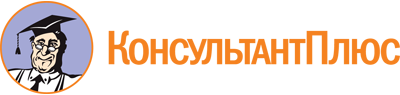 Приказ Роспотребнадзора от 30.11.2020 N 785
"Об утверждении Административного регламента Федеральной службы по надзору в сфере защиты прав потребителей и благополучия человека по предоставлению государственной услуги по лицензированию деятельности в области использования возбудителей инфекционных заболеваний человека и животных (за исключением случая, если указанная деятельность осуществляется в медицинских целях) и генно-инженерно-модифицированных организмов III и IV степеней потенциальной опасности, осуществляемой в замкнутых системах"
(Зарегистрировано в Минюсте России 29.12.2020 N 61887)Документ предоставлен КонсультантПлюс

www.consultant.ru

Дата сохранения: 22.03.2022
 выписку из реестра, подтверждающую наличие лицензии, прошу направить заказным почтовым отправлением с уведомлением о вручениивыписку из реестра, подтверждающую наличие лицензии, прошу направить в форме электронного документавыписку из реестра, подтверждающую наличие лицензии, представитель организации получит в лицензирующем органеПриложение:1. Копии документов и сведения согласно описи.2. Опись прилагаемых документов.Номер документаНаименование документаКоличество листов документаКоличество экземпляров1234Наименование должности руководителя соискателя лицензииМ.П.(при наличии)(личная подпись)(расшифровка подписи)выписку из реестра, подтверждающую наличие лицензии, прошу направить заказным почтовым отправлением с уведомлением о вручениивыписку из реестра, подтверждающую наличие лицензии, прошу направить в форме электронного документавыписку из реестра, подтверждающую наличие лицензии, представитель организации получит в лицензирующем органеПриложение:1. Копии документов и сведения согласно описи.2. Опись прилагаемых документов.Номер документаНаименование документаКоличество листов документаКоличество экземпляров1234Наименование должности руководителя соискателя лицензииМ.П.(при наличии)(личная подпись)(расшифровка подписи)Наименование должности руководителя лицензентаЛичная подписьРасшифровка подписиМ.П.(при наличии)выписку из реестра, подтверждающую наличие лицензии, либо справку об отсутствии запрашиваемых сведений прошу направить заказным почтовым отправлением с уведомлением о вручениикопию акта о принятом решении прошу направить заказным почтовым отправлением с уведомлением о вручениивыписку из реестра, подтверждающую наличие лицензии, либо справку об отсутствии запрашиваемых сведений прошу направить в форме электронного документакопию акта о принятом решении прошу направить в форме электронного документавыписку из реестра, подтверждающую наличие лицензии, либо справку об отсутствии запрашиваемых сведений представитель организации получит в лицензирующем органекопию акта о принятом решении представитель организации получит в лицензирующем органе(Наименование должности руководителя юридического лица)(Наименование должности руководителя юридического лица)(Наименование должности руководителя юридического лица)(подпись)(инициалы, фамилия)М.П.(при наличии)М.П.(при наличии)М.П.(при наличии)илиилиили(подпись)(инициалы, фамилия индивидуального предпринимателя или физического лица)(инициалы, фамилия индивидуального предпринимателя или физического лица)(инициалы, фамилия индивидуального предпринимателя или физического лица)(инициалы, фамилия индивидуального предпринимателя или физического лица)(инициалы, фамилия индивидуального предпринимателя или физического лица)М.П.(при наличии)Приложение:(перечень прилагаемых документов, в которых были допущены опечатки и (или) ошибки)(Наименование должности руководителя юридического лица)(Наименование должности руководителя юридического лица)(Наименование должности руководителя юридического лица)(подпись)(инициалы, фамилия)М.П.(при наличии)М.П.(при наличии)М.П.(при наличии)илиилиили(подпись)(инициалы, фамилия индивидуального предпринимателя или физического лица)(инициалы, фамилия индивидуального предпринимателя или физического лица)(инициалы, фамилия индивидуального предпринимателя или физического лица)(инициалы, фамилия индивидуального предпринимателя или физического лица)(инициалы, фамилия индивидуального предпринимателя или физического лица)М.П.(при наличии)